Приключения в стране математики: конспект занятия по ФЭМП в старшей группе «Цветик – семицветик»Цель: выявить знания детей по математике.Программное содержание:Обучающие задачи:Закрепить ориентировку в пространстве (слева, справа, впереди, сзади, между).Закрепить знания о последовательности дней недели, времён года.Закрепить представления детей о геометрических фигурах: умения различать геометрические фигуры, умения сравнивать их по свойствам (по цвету, форме и величине).Развивающие задачи:Создать условия для развития логического мышления, сообразительности, внимания.Способствовать формированию мыслительных операций, развитию речи, умению аргументировать свои высказывания.Воспитательные задачи:Воспитывать самостоятельность, умение понимать учебную задачу и выполнять её самостоятельно.Воспитывать интерес к математическим занятиям.Методические приёмы:Игровой (использование сюрпризных моментов).Наглядный (использование иллюстрации).Словесный (напоминание, указание, вопросы, индивидуальные ответы детей).Поощрение, анализ занятия.Демонстрационный материал: замок с геометрическими фигурами, волшебный цветок с загадками на каждом лепестке.Ход НОД:Воспитатель: В круг широкий, вижу я,Встали все мои друзья.Мы сейчас пойдем направо, раз, два, три.А теперь пойдем налево, раз, два, три.В центре круга соберемся, раз, два, три.И на место все вернемся, раз, два, три.Улыбнемся, подмигнем,И общаться мы начнём!Ребята, я очень рада видеть вас. Посмотрите друг на друга, подарите друг другу улыбку. Отлично!Дидактическая игра “Найди свое место”- Саша, кто находится справа от тебя?- Денис, а кто находится слева от тебя?- Илья, встань впереди меня.- Алина, встань между мной и Ильей.- Ева, встань слева от Алины.- Никита, встань между Евой и Алиной.- Молодцы.Раздается шум, гром, музыка. Появляется Баба Яга.- Заколдовала, заколдовала я вашу воспитательницу!!!- здравствуйте дети! Сидела я у себя в избушки и скучала, вот решила к вам в гости приди! -буду теперь вашей воспитательницей, буду вас всяким гадостям учить!- Можно?Ответы детей (нет, нет, верни нам нашу воспитательницу!)- А как я теперь не могу, она же заколдованная, чтобы ее вернуть нужно выполнить мои задания!- Согласны?- Тогда отправляемся путешествовать. На чем мы можем отправиться в путешествие? (Ответы детей)- Я вам предлагаю отправиться путешествовать в страну математики на ковре-самолете.- Садитесь на корточки и закрывайте глаза. Раз, два, три - в сказке дети  очутись!- 1-ое заданиеБ-Я: Мы очутились с вами на поляне с волшебным цветком. Посмотрите с цветком что-то случилось? Какой он?Ответ детей: Серый, бесцветный, тусклый.Б-Я: Какое у него настроение?Ответ детей: Грустное, плаксивое.Б-Я: Чтобы цветок нам к жизни вернуть, нужно его лепестки расколдовать - отгадать его загадки. Тот, кто отгадает - тот лепесток с угаданной цифрой к жизни возвращает:-Сколько солнышек на небе? (1)-Сколько лапок у кота? (2)-Сколько спинок у трёх свинок? (3)-Сколько у коня копыт, когда конь в траве лежит? (4)- Сколько пальцев на одной руке? (5)-Пять щенят + мам Лайка, сколько будет, сосчитай-ка? (6)-У маленькой Светы четыре конфеты.Еще дала три Алла, сколько всего стало? (7)Молодцы! Быстро всё разгадали!2-ое задание:Б-Я: Ребята, а здесь нас ждет игра, но не простая эта игра - испытание «Верно-неверно». Если вы услышите то, что считаете правильным, хлопайте в ладоши, если же то, что неправильно – покачайте головой:- утром солнышко встает;- по утрам нужно делать зарядку;- нельзя умываться по утрам;- днем ярко светит луна;- утром дети идут в детский сад;- ночью люди обедают;- вечером вся семья собирается дома;- в неделе 7 дней;- за понедельником следует среда;- после субботы идет воскресение;- перед пятницей стоит четверг;- всего 5 времен года;- весна наступает после лета.Молодцы, вы были внимательными!- Осталось последнее задание, и вы расколдуете свою воспитательницу3-ое задание:- Посмотрите огромный замок на ней висит. Чтобы его открыть, нам нужно найти какой ключ с геометрическими фигурами подойдет к замку!Молодцы, замок открыт.Воспитатель: Ребята, вы выполнили все задания, и освободили меня, спасибо вам.4-ое задание:Что лежит в мешочке?Дети по очереди вынимают предметы из мешочка, называют их, определяют форму. Постепенно дети располагает все предметы на столе рядом с определенной фигурой.- Ну а теперь нам пора возвращаться в детский сад, а ты Баба –Яга больше так не делай, лучше просто приходи к нам в группу поиграть с нашими детьми.-Закрывайте глаза вставайте на ковёр самолет начинаем отсчёт от 5 до 0. (дети считают хором)Воспитатель: Вот Мы и в детском саду.Подведение итогов.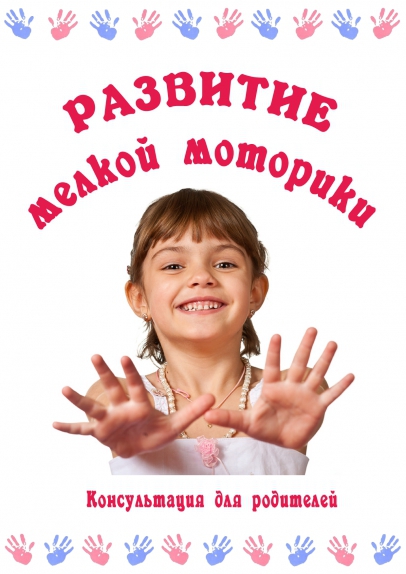 «Истоки способностей и дарований детейнаходятся на кончиках их пальцев.От пальцев, образно говоря, идут тончайшие ручейки,которые питают источник творческой мысли ».В.А.СухомлинскийПожалуй, каждый современный родитель знает о необходимости развития мелкой моторики. Но далеко не все находят время и желания серьезно заняться этим забавным и полезным процессом. Наши дети, идя в школу, знают английские слова, но не умеют держать ручку. На одежде и обуви — липучки вместо пуговиц или шнурков, и наши дети не умеют  завязывать шнурки.Уровень развития мелкой моторики – один из показателей интеллектуальной готовности к школьному обучению. Обычно ребёнок, имеющий высокий уровень развития мелкой моторики, умеет логически рассуждать, у него достаточно развиты память, внимание, связная речь.  Целенаправленная работа по совершенствованию движений пальцев рук, как известно, весьма полезна и для подготовки руки к письму. Поэтому важно, чтобы к 6-7 годам, ребёнок был подготовлен к усвоению новых двигательных навыков.Существует множество занятий, игр и упражнений для развития мелкой моторики. Их можно разделить на следующие группы: пальчиковые игры, игры с мелкими предметами, лепка, аппликация и рисование, массаж пальчиков.Рассмотрим наиболее простые и эффективные игры.Пальчиковые игры.Для  формирования тонких движений пальцев рук могут быть успешно использованы игры с пальчиками, сопровождаемые чтением народных стихов - потешек. Эти игры создают благоприятный фон, обеспечивают хорошую тренировку пальцев, способствуют развитию умения слушать и понимать содержание потешек, учат улавливать ритм речи. Игры эти очень эмоциональные, их можно проводить как в детском саду, так и дома. Они увлекательны и способствуют развитию речи, творческой деятельности.«Сорока- ворона»«Ладушки-ладушки»«Моя семья»«Пальчики в лесу»«Рубим капусту» и т.д.    Наряду с описанными играми для тренировки тонких движений рук необходимо использовать разнообразные упражнения без речевого сопровождения:                                                                         «Пальчики здороваются» - кончик большого пальца правой руки  поочередно касается кончиков указательного, среднего, безымянного и  мизинца. "Поздороваться" пальчиками  на левой руке, а затем одновременно на двух руках.«Человечек» -  указательный и средний пальцы правой (затем и левой) руки - "бегает"  по столу.«Слоненок»- (средний палец выставлен вперед - хобот, а           указательный и безымянный - ноги) "идет" по столу.«Оса»- выпрямить указательный палец правой руки и вращать им. Те же движения производить указательным пальцем левой руки и одновременно указательными пальцами обеих рук («осы»).«Корни деревьев» - кисти рук сплетены, растопыренные пальцы опущены вниз.«Деревья»- поднять обе руки ладонями к себе, широко расставить пальцы.«Очки»- образовать два кружка из большого и указательного пальцев обеих рук, соединить их.  Можно пальчиковые игры с речевым сопровождением. Пальчиковые игры как бы отображают реальность окружающего мира - предметы, животных, людей, их деятельность, явления природы. В ходе пальчиковых игр дети, повторяя движения взрослых, активизируют моторику рук. Тем самым вырабатывается ловкость, умение управлять своими движениями, концентрировать внимание на одном виде деятельности.    Они увлекательны и способствуют развитию речи и творческого воображения. У детей,   повторяющих движения взрослых, вырабатывается умение управлять своими движениями, концентрировать внимание на одном виде  деятельности. При выполнении каждого упражнения нужно стараться вовлекать все пальчики, упражнения выполнять как правой, так и левой рукой.Игры с мелкими предметами.Эти игры оказывают прекрасное тонизирующее и оздоравливающее действие. Детям предлагается сортировать, угадывать с закрытыми глазами, катать между большим и указательным пальцем, придавливать поочередно всеми пальцами обеих рук к столу, стараясь при этом делать вращательные движения. Таких игр огромное множество. Вот несколько таких игр.* «Прокатывание шариков». Дети катают маленькие шарики по столу (по игровому полю, на котором можно нарисовать разные дорожки – прямые, изогнутые, по спирали). Во время игры шарик не должен выскользнуть из-под ладони и должен прокатиться точно по дорожке. Скажите малышу: «Шарики непослушные! Так и норовят убежать. А ты их не отпускай!». Шарики можно катать как ладонями (в первых играх), так и одним пальчиком (в последующих играх).* «Сортировка мелких предметов».Очень важно, чтобы малыш это делал либо щепотью (тремя пальчиками), либо способом «пинцетного захвата» (захватывал двумя пальчиками – большим и указательным).При этом остальные пальчики должны быть подогнуты и не мешать. Покажите малышу правильный способ выполнения этого упражнения.Перемешайте в одной коробке два вида бусин (или горох и фасоль; или ракушки и камушки, или пуговицы разной формы и размера) и попросите Вам помочь. Сортировать можно по цвету (если Вы перемешали бусины двух цветов), по форме, по размеру. Сначала малыш сортирует два вида предметов достаточно большого размера. Затем задание усложняется – берутся более мелкие предметы и сортируют их уже на 3-5 групп (например, фасоль в одну коробочку, горох в другую, бусинки в третью, камушки в четвертую, ракушки в пятую).Сортировка происходит всегда в игре. Например, наша курочка любит горох, а петушок — фасоль. Надо им в мисочки разделить еду.
Или одна кукла любит макароны, а другая фасоль. Нужно дать каждой то, что она любит.Сортировка мелких предметов очень важна на третьем году жизни ребенка.
* «Собери пирамидку» (развитие соотносящих движений рук). Сначала малыш учится разбирать игрушку-пирамидку (это легче), а уже потом собирать ее. Обратите внимание – даже самые маленькие дети легко запоминают последовательность цвета в пирамидке и собирают ее просто по памяти, а не по сопоставлению величин. Поэтому если Вы хотите научить их сравнивать величину колец и располагать их от самого большого к самому маленькому последовательно, то Вам нужна пирамидка с кольцами одного цвета!* Пересыпание.Пересыпайте с помощью воронки, совка, ложки разные сыпучие вещества из одной посуды в другую. Можно пересыпать песок, крупу, горох, чечевицу. Используйте разную посуду – пересыпать можно в стакан, сосуд с узким горлышком с помощью воронки. Можно пересыпать песок в коробку руками, прятать и искать в песке разные мелкие игрушки.* Игры-шнуровки (пришнуровать яблоко к спине ежика, детали одежды и другие сюжетные шнуровки). Эти игры быстро надоедают малышу. Поэтому лучше, если у Вас будет кукла, у которой ботиночки или одежда завязываются с помощью шнурка. Надевая эту куклу в игре и раздевая ее, малыш будет легко и с удовольствием тренироваться шнуровать.* Игр с прищепками. С их помощью можно развивать не только мелкую моторику, но и научиться считать, развивать фантазию.Лепка, аппликация и рисование.Рисование, аппликация, лепка – эффективные пути для подготовки руки ребёнка к письму.* Лепка из пластилина, глины и соленого теста.С детьми можно сделать единичные детали или сразу несколько и объединять их в композиции. Вы можете лепить мелкие детали сами, а малыш может собирать готовую композицию.- лепим колбаски, колечки, шарики;- режем пластилиновую колбаску пластмассовым ножом на множество мелких кусочков, а потом слепляем кусочки снова.- из каждого маленького кусочка делаем лепешку или монетку. (Можно надавить на лепешку настоящей монеткой или плоской игрушкой, чтобы получить отпечаток.)- оклеиваем полученными лепешками баночки, веточки, и. т. д.- выкладывание из пластилина заданного рисунка шариками, колбасками на фанере или листе картона.- оклеивание пластилином стеклянной бутылки и придание ей формы вазы, чайника и т. д.- лепим геометрических фигур, цифр, букв.* В процессе рисования у детей развиваются не только общие представления, творчество, углубляется эмоциональное отношение к действительности, но формируются элементарные графические умения, столь необходимые для развития ручной ловкости, освоения письма. Рисуя, дети учатся правильно обращаться с графическим материалом и осваивают различную изобразительную технику, у них развивается мелкая мускулатура руки. Рисовать можно черными и цветными карандашами, фломастером, мелом, акварельными красками, гуашью.Рисование различными материалами требует различной степени нажима для того, чтобы на бумаге остался след от пишущего предмета. Это тоже способствует развитию ручной умелости.Особое место здесь  занимает штриховка, обведение по трафарету фигур или предметов, с использованием простого и цветного карандаша. Трафареты на разную тематику: овощи, фрукты, посуда, одежда, животные и т.д. Для штрихования используются книжки для раскрашивания. Однако следует помнить, что эти упражнения представляют собой значительную нагрузку на зрение и их продолжительность должна быть не более 5-7 минут.  Помимо подготовки руки к письму  штриховка способствует развитию глазомера – формирование умения видеть контуры фигур, при штриховании не выходить за их пределы, соблюдая одинаковое расстояние между линиями.* Аппликация. Из вырезанных фигурок дети могут составлять композиции.  Для начала удобней вырезать геометрические формы и фигурки из цветных журналов, и клеящим карандашом, закреплять их на листе. Если ребенок еще мал, и вы опасаетесь дать ему ножницы, пусть рвет руками картинки из журнала или газеты - как получится; а вы будете наклеивать вырванные кусочки на чистый листок, придавая им какую-либо форму. Может получиться осмысленный коллаж.Массаж пальчиков.Массаж – ежедневный массаж кистей рук: мягкие массирующие движения и разминания каждого пальчика, ладошки, наружной стороны кисти, а также предплечья. Очень полезное и приятное занятие, великолепно активизирующее речевые центры мозга. Кроме того, такой массаж имеет позитивное влияние на иммунитет, на общее развитие и контакт между мамой и ребенком. Особенно важно уделять много внимания массажу, если у ребенка явные отставания в речевом развитии. Он дает отличные результаты.Игры и упражнения для развития мелкой моторики особенно нужны современным детям."Рука - это инструмент всех инструментов", заключал еще Аристотель."Рука - это своего рода внешний мозг", - писал Кант.